КАК РАССЧИТАТЬ И УСТАНОВИТЬ ЛИМИТОСТАТКА КАССЫ ОРГАНИЗАЦИИ, ПОЛУЧАЮЩЕЙ НАЛИЧНУЮ ВЫРУЧКУ?Хранить наличные деньги в кассе организациям можно только в пределах установленного лимита. Сумму наличности, превышающую лимит, надо сдавать в банк на свой расчетный счет. Исключением являются только субъекты малого предпринимательства, которые указанный лимит могут не устанавливать (п. 2 Указания N 3210-У, п. п. 1, 4 Письма ФНС от 09.07.2014 N ЕД-4-2/13338). Если организация - субъект малого предпринимательства не установила лимит остатка наличных, то она может любую сумму имеющейся у нее наличности хранить в кассе, не сдавая в банк.Лимит остатка наличных в кассе организации, которая получает наличную выручку, рассчитывается по формуле (п. 1 Приложения к Указанию N 3210-У):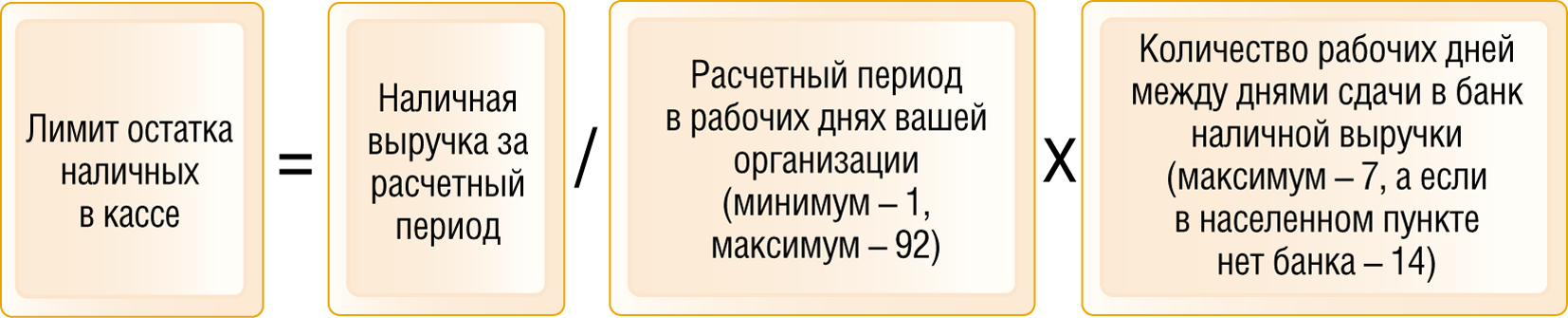 В качестве расчетного периода можно взять любой период от 1 до 92 дней включительно за любой год (текущий или любой из прошедших) (п. 1 Приложения к Указанию N 3210-У).Определить, как часто вы сдаете наличные деньги в банк, можно исходя:- либо из договора с банком, если в нем установлен этот срок;- либо из количества дней, которое проходит между инкассациями, если вы сдаете выручку инкассаторам;- либо из фактических промежутков между днями сдачи наличных денег в банк, если вы делаете это самостоятельно. При этом чем большее количество дней вы возьмете для расчета (но не более семи рабочих дней вашей организации, а если в населенном пункте, где она работает, нет банка, - не более 14) (п. 1 Приложения к Указанию N 3210-У), тем больше получится лимит.Пример. Расчет лимита остатка наличных при получении наличной выручкиСумма наличной выручки организации, работающей без выходных, составила:- за 18.02.2015 - 300 000 руб. (наибольшая сумма наличной выручки за день);- за период с 11.08.2014 по 22.09.2014 - 1 500 000 руб.Наличная выручка инкассируется раз в три дня.Для расчета лимита количество дней между днями сдачи наличности в банк всегда будет одно и то же - три дня. А вот в расчете остальных показателей возможны варианты.Вариант 1. Если в качестве расчетного периода взять один день - 18.02.2015, лимит остатка кассы составит 900 000 руб. (300 000 руб. / 1 дн. x 3 дн.).Вариант 2. Если в качестве расчетного периода взять период с 11.08.2014 по 22.09.2014, составляющий 43 дня, лимит остатка кассы составит 104 651,16 руб. (1 500 000 руб. / 43 дн. x 3 дн.).Лимит для вновь созданной организации можно определить исходя из ожидаемой выручки (п. 1 Приложения к Указанию N 3210-У).Рассчитанный лимит согласовывать с банком не нужно, его утверждает только руководитель организации (п. 2 Указания N 3210-У). При необходимости лимит можно пересмотреть в любое время.Внимание! За накопление в кассе организации наличных денег сверх установленного лимита ИФНС может наложить одновременно два штрафа (ч. 1 ст. 15.1 КоАП РФ, п. 4 Письма ФНС от 09.07.2014 N ЕД-4-2/13338):- на организацию - в размере от 40 000 до 50 000 руб.;- на должностное лицо организации - в размере от 4000 до 5000 руб.Образец приказа об установлении лимитаостатка наличных денег в касседля организаций <*>исходя из объемовпоступлений наличных денег_________________________________________________________________(организация)ПРИКАЗоб установлении лимитаостатка наличных денег в кассеВ соответствии с Указанием Банка России от 11.03.2014 N 3210-У "О порядке ведения кассовых операций юридическими лицами и упрощенном порядке ведения кассовых операций индивидуальными предпринимателями и субъектами малого предпринимательства" и на основании расчета лимита остатка наличных денегПРИКАЗЫВАЮ:1. Установить лимит остатка наличных денег, которые могут храниться в кассе организации после выведения в кассовой книге суммы остатка наличных денег на конец рабочего дня, равным _____________________________________ (__________) руб.2. Установить периодичность сдачи наличных денег в обслуживающий банк: 1 раз в ______________ рабочих дн.3. Установить время сдачи наличных денег в обслуживающий банк до ____ ч ___ мин.4. В целях контроля за соблюдением установленного лимита остатка наличных денег ежедневно на основании записей в кассовой книге производить проверку остатка наличных денег в кассе организации на конец дня. Ответственным за соблюдение лимита остатка наличных денег назначить кассира (бухгалтера-кассира) _____________________________________________________.                   (фамилия, инициалы)5. Приказ вступает в силу с момента подписания.Приложение: Расчет лимита остатка наличных денег в кассе.Руководитель организации    ____________               ____________________                              (подпись)                 (фамилия, инициалы)С приказом ознакомлены:главный бухгалтер           ____________               ____________________                              (подпись)                 (фамилия, инициалы)кассир (бухгалтер-кассир)   ____________               ____________________                              (подпись)                 (фамилия, инициалы)Образец расчета лимитаостатка наличных денег в касседля организаций <1>исходя из объемов поступленийналичных денегПриложение к Приказуот "__" _______ ____ г. N ______"Об установлении лимита остатканаличных денег в кассе"______________________________________________________(организация)Расчет лимита остатка наличных денег в кассе1. Объем поступлений наличных денег за проданные товары, выполненные работы, оказанные услуги <2> за расчетный период с ___.___.20___ по ___.___.20___ (____ рабочих дн.) <3> составил ____________ руб.2. Расчет среднедневного объема поступлений наличных денег за проданные товары, выполненные работы, оказанные услуги:______________________________________________________________ руб. (отношение указанного в п. 1 объема поступлений наличных денег за расчетный период к продолжительности этого периода в рабочих днях)3. Периодичность сдачи в банк наличных денег <4>:1 раз в ______ рабочих дн.4. Расчет лимита остатка наличных денег: ____________________________________________________________________ руб.(произведение среднедневного объема поступлений наличных денег (п. 2) на периодичность сдачи наличных денег в обслуживающий банк (п. 3))Документсоставил: _______________ ______________ _____________________             должность        подпись      (фамилия, инициалы)"____" _____________ 20___ г.--------------------------------<1> Индивидуальные предприниматели, субъекты малого предпринимательства лимит остатка наличных денег могут не устанавливать (п. 2 Указания Банка России от 11.03.2014 N 3210-У "О порядке ведения кассовых операций юридическими лицами и упрощенном порядке ведения кассовых операций индивидуальными предпринимателями и субъектами малого предпринимательства").<2> Для вновь созданных организаций указывается ожидаемая величина объема поступлений наличных денег за проданные товары, выполненные работы, оказанные услуги (п. 1 Приложения к Указанию Банка России от 11.03.2014 N 3210-У).<3> Расчетный период составляет не более 92 рабочих дней юридического лица (п. 1 Приложения к Указанию Банка России от 11.03.2014 N 3210-У).<4> Не реже чем один раз в 7 рабочих дней, а при расположении организации в населенном пункте, в котором отсутствует банк, - не реже чем один раз в 14 рабочих дней (п. 1 Приложения к Указанию Банка России от 11.03.2014 N 3210-У)."___"________ г.N _______